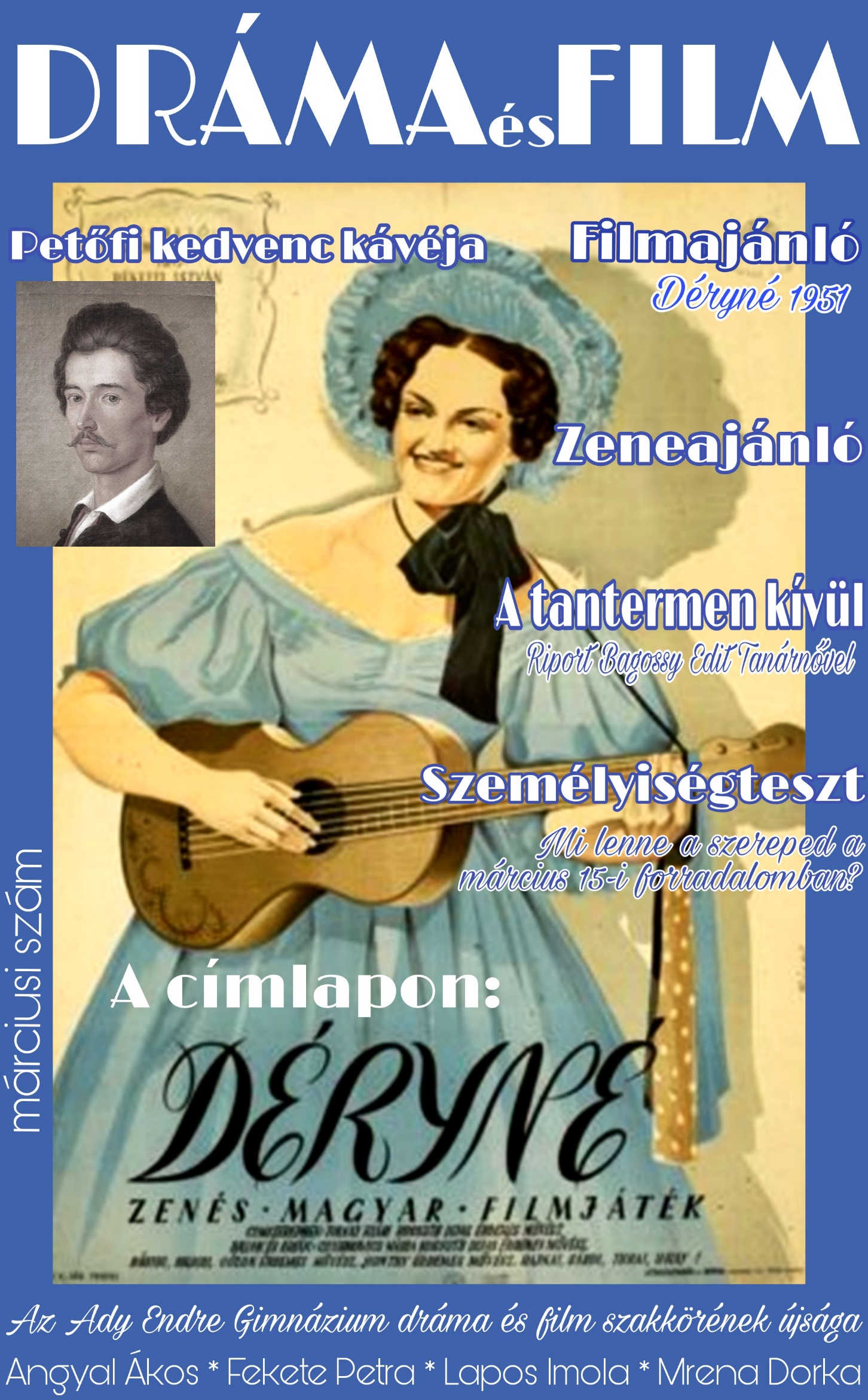 Kedves filmőrültek!Nemzeti ünnepünkhöz közeledve egy időszerű filmet hoztunk nektek!  Egészen kis korban ismerkedünk meg az 1848-as forradalom minden előzményével, következményével, a korabeli magyar helyzettel. Az anyáknapi versek után szinte azonnal a Nemzeti dalt szavaljuk büszkén, dagadó mellel a március 15.-i ünnepségeken. Ez a film új színt ad a forradalom előzményeinek, betekintést enged a 19. századi Habsburg hatalom alatt álló Magyarországba, azon belül is a magyar színház akadályokkal teli világába.   A film a kor leghíresebb, magyar köznép által elismert színésznője, Déryné Széppataki Róza szabad magyar színházért tett törekvéseit mutatja be. A művésznőt Tolnay Klári Kossuth-díjas, kiváló és érdemes művész, a Halhatatlanok Társulatának tagja kelti életre a mozivásznon, mellette olyan jelentős színészek játszottak, mint Básti Lajos, Gózon Gyula és Déryt megtestesítő Szabó Sándor.   A történet alapja egy olyan küzdelem, amellyel bár nem ekkora téttel, de talán minden ember találkozik élete során. Saját eszméinkért olykor képesek vagyunk szembe menni bárkivel, aki az utunkba áll, ha kell, feladunk kényelmes helyzeteket, ha azok ütköznek féltve védett elveinkkel. Ez a kvalitás kezd kihalni a mai emberekből, de Dérynében és társulatában még ott volt a szenvedély és összetartás, melyektől vezérelve feladták a kényelmes életet szeretett magyar színházuk életben maradásáért.   Ha önmagában nem kelti fel az érdeklődésedeteket a 19. századi magyar színház története, akkor is érdemes megnézni a filmet, mivel a képsorok fekete-fehéren is magával ragadnak. Az 1900-as évek filmművészete a lassú, elhúzott jeleneteket alkalmazta elsősorban, főszerepbe a színészi játékot helyezték. A film esztétikuma segít, hogy a nézők is érezzék mindazt, amit szereplőink éreztek küzdelmük során.   Szerkesztőségünk szerint vitatható, hogy a történet happy enddel végződik-e. Déryné a film végén hű marad saját elveihez, mégis feladja álmát, azt, hogy kőszínházban szerződtessék le, és ezrek előtt játszhasson. Kérdésünk tehát, hogy a karakter szempontjából melyik a valódi boldog befejezés; saját álmának valóra váltása, vagy az, hogy végig megőrizte elveit, a szegény magyar népért áldozza fel egész életét. A film megtekintése után írjátok le véleményeteket és küldjétek el nekünk a dramaesfilmujsag@adygimi.com e-mail címre. A válaszadók közül néhány szerencsés részt vehet a következő általunk szervezett kerekasztal beszélgetésen, ahol álmokról, elvekről, jövőképről, valamint drámáról és filmről lesz szó!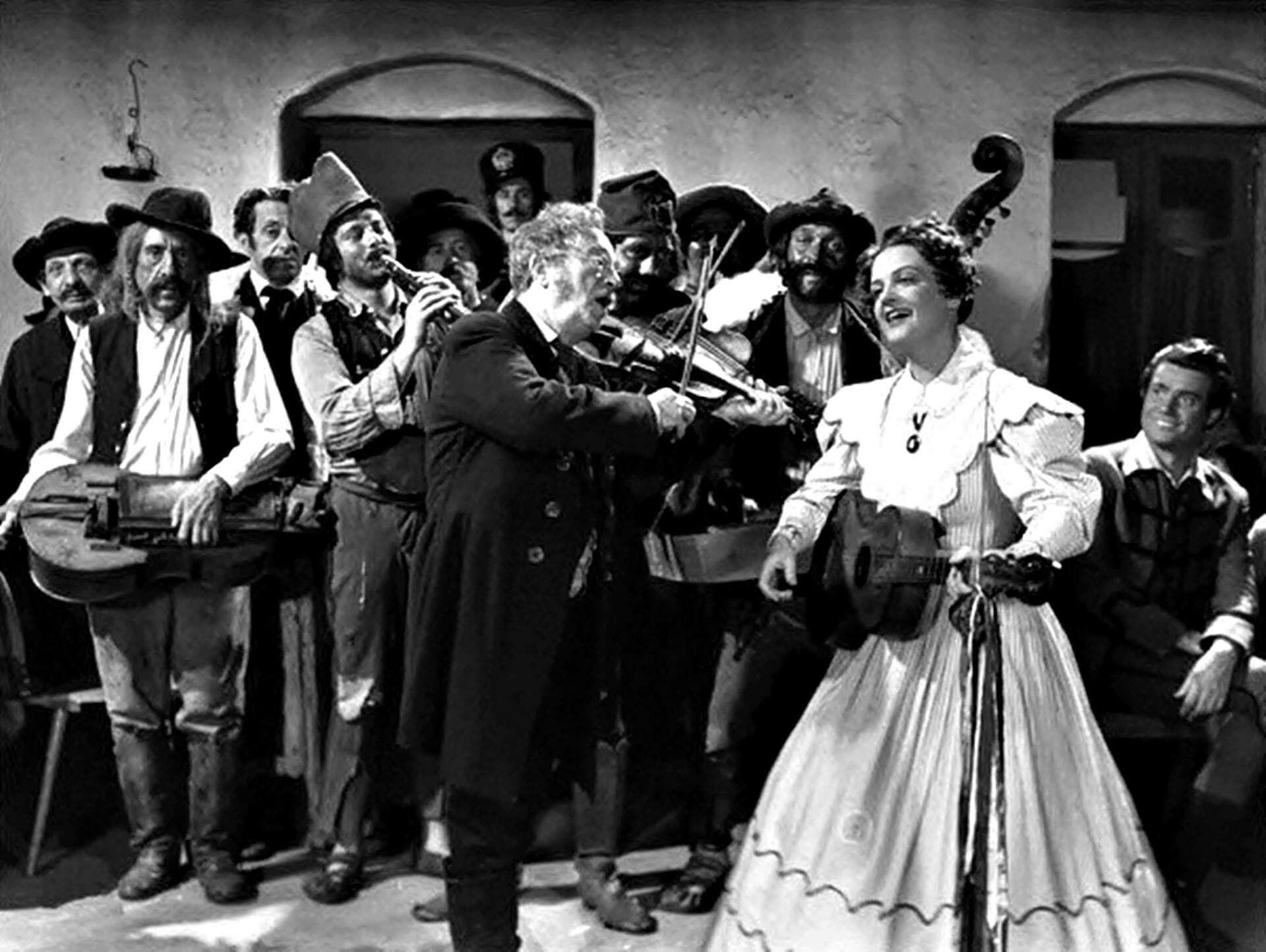 